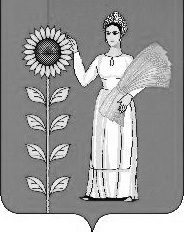 СОВЕТ ДЕПУТАТОВ СЕЛЬСКОГО ПОСЕЛЕНИЯПушкинский СЕЛЬСОВЕТ Добринского муниципального района Липецкой областиРоссийской Федерации80-я сессия IV созываРЕШЕНИЕ26.09.2014г.                                 с. Пушкино                                   № 217- рсО внесении изменений в Положение «О земельном налоге на территории сельского поселения Пушкинский сельсовет Добринского муниципального района Липецкой области»(утвержденное решением сессии Совета депутатов сельского поселенияПушкинский сельсовет № 41-рс от 22.11.2010г, в редакции решения сессии Совета депутатов сельского поселения Пушкинский сельсовет от 25.11.2013 г. № 175-рс) В связи с приведением в соответствие действующему законодательству РФ, руководствуясь Налоговым кодексом Российской Федерации, Уставом сельского поселения Пушкинский сельсовет Добринского муниципального района, Совет депутатов сельского поселения Пушкинский сельсовет Добринского муниципального района РЕШИЛ:1.  Внести изменения в  положение «О земельном налоге на территории сельского поселения Пушкинский сельсовет Добринского муниципального района Липецкой области» согласно приложению.2.  Направить указанный нормативный правовой акт главе сельского поселения для подписания и официального обнародования. Настоящее решение вступает в силу со дня его  принятия.Председатель Совета депутатов сельского поселения Пушкинский сельсовет                                                             Н.Г. ДемиховаПринято
 решением Совета депутатов
сельского поселения Пушкинский сельсоветчетвертого созыва
от 26.09.2014 г. № 217-рс
ИЗМЕНЕНИЯв Положение «О земельном налоге на территории сельского поселения Пушкинский сельсовет Добринского муниципального района Липецкой области»(утвержденное решением сессии Совета депутатов сельского поселенияПушкинский сельсовет № 41-рс от 22.11.2010г,в редакции решения сессии Совета депутатов сельского поселения Пушкинский сельсовет от 25.11.2013 г. № 175-рс)Внести в Положение о земельном налоге на территории сельского поселения Пушкинский сельсовет Добринского муниципального района Липецкой области следующие изменения:Статья 2.:          Название статьи читать в новой редакции: «Порядок уплаты налога и авансовых платежей по налогу»Пункт 2.3., часть 2:Налогоплательщики – физические лица, не являющиеся индивидуальными предпринимателями, уплачивают налог в срок не ранее 1 ноября года, следующего за налоговым периодом – исключить.        Глава сельского поселения Пушкинский сельсовет                                                             Н.Г. Демихова